Die im Rahmender Pressemitteilung „Erntehelferflüge: Neues Bündnis steigt zum Marktführer auf“ als Download zur Verfügung gestellten Bilder dürfen für eine redaktionelle Berichterstattung über die Pressemitteilung kostenlos verwendet werden.Eine darüber hinaus gehende Verwendung bedarf der Zustimmung von Pro Sky.Stand: 21.04.2020                                                                                                 Hinweise zur Nutzung der zur Verfügung gestellten Bilder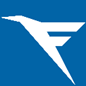 